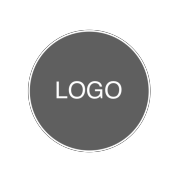 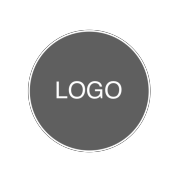 BILL TO<Contact Name><Client Company Name><Address><Phone><Email>SHIP TO<Name / Dept><Client Company Name><Address><Phone>SHIPMENT INFORMATIONP.O. #	Mode of TransportationP.O. Date	Transportation TermsLetter of Credit #	Number of PackagesCurrency	Est. Gross WeightPayment Terms	Est. Net WeightEst. Ship Date	CarrierSPECIAL NOTES, TERMS OF SALESUBTOTAL	0.00SUBTOTAL LESS DISCOUNT	0.00SUBJECT TO SALES TAX	0.00TAX RATE	0.00%TOTAL TAX	0.00SHIPPING/HANDLING	0.00INSURANCE	0.00<OTHER>	0.00<OTHER>	0.00I declare that the above information is true and correct to the best of my knowledge.Signature	DateITEM PART #	DESCRIPTIONITEM PART #	DESCRIPTIONQTY	UNIT PRICEQTY	UNIT PRICESALES TAXTOTAL0.000.000.000.000.000.000.00